KORELASI KESEJAHTERAAN GURU TIDAK TETAP(GTT)TERHADAP KUALITAS PEMBELAJARAN DI SMP N 2 DOKO KABUPATEN BLITAR TAHUN AJARAN 2009/2010SKRIPSI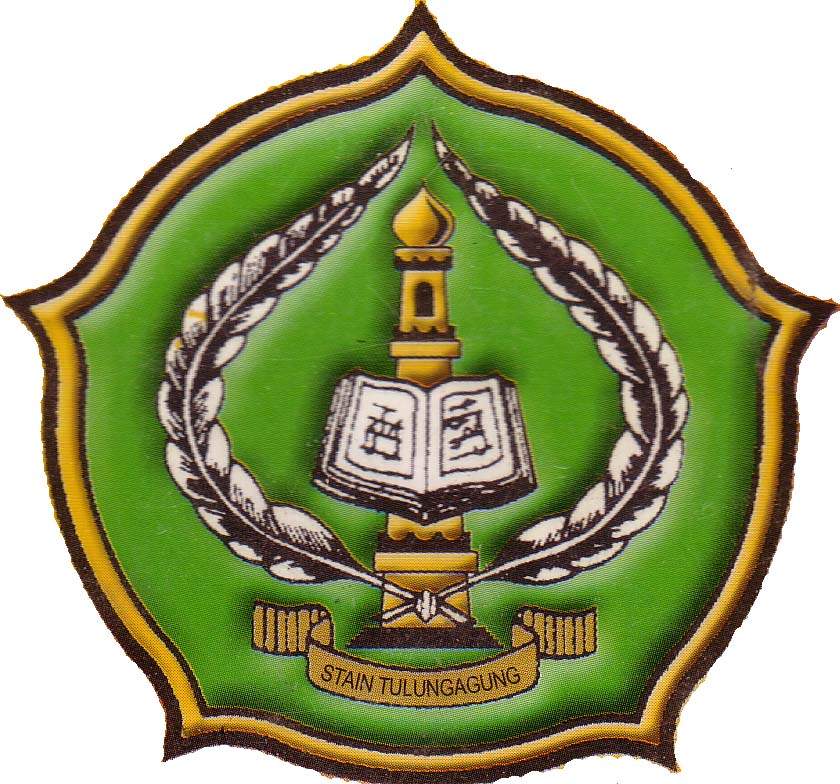 OlehTITIS SUBEKTI HANDAYANINIM. 3216073148PROGRAM STUDI PENDIDIKAN AGAMA ISLAMJURUSAN TARBIYAHSEKOLAH TINGGI AGAMA ISLAM NEGERI(STAIN) TULUNGAGUNG2 0 1 0KORELASI KESEJAHTERAAN GURU TIDAK TETAP(GTT) TERHADAP KUALITAS PEMBELAJARAN DI SMP N 2 DOKO KABUPATEN BLITAR TAHUN AJARAN 2009/2010SKRIPSIDiajukan KepadaSekolah Tinggi Agama Islam Negeri (STAIN) Tulungagung untuk memenuhi salah satu persyaratan dalam menyelesaikan Program Sarjana Strata Satu Ilmu Pendidikan IslamOlehTITIS SUBEKTI HANDAYANINIM. 3216073148PROGRAM STUDI PENDIDIKAN AGAMA ISLAMJURUSAN TARBIYAHSEKOLAH TINGGI AGAMA ISLAM NEGERI(STAIN) TULUNGAGUNG Agustus 2010PERSETUJUAN PEMBIMBINGSkripsi dengan judul “Korelasi Kesejahteraan Guru Tidak Tetap(GTT)  Terhadap Kualitas Pembelajaran di SMP N 2 Doko Kabupaten Blitar Tahun Ajaran 2009/2010” yang ditulis oleh Titis Subekti Handayani ini telah diperiksa dan disetujui untuk diujikan.Tulungagung, 29 Juli 2010PembimbingANISSATUL MUFAROKAH, S.Ag.NIP. 19700817 199803 2 001PENGESAHANSkripsi dengan judul “Korelasi Kesejahteraan Guru Tidak Tetap(GTT) Terhadap Kualitas Pembelajaran di SMP N 2 Doko Kabupaten Blitar Tahun Ajaran 2009/2010” yang ditulis oleh Titis Subekti Handayani ini telah dipertahankan di depan Dewan Penguji Skripsi Sekolah Tinggi Agama Islam Negeri (STAIN) Tulungagung pada hari selasa,tanggal 10 Agustus 2010, dan dapat diterima sebagai salah satu persyaratan untuk menyelesaikan Program Sarjana Strata Satu Jurusan Tarbiyah. HALAMAN PERSEMBAHANKedua Orang tuaku Bapak Tukiyanto, S.Pd dan Ibu Sujiati Tercinta, terima kasih atas segala do'a restu, kasih sayang, kesadaran dan keikhlasan serta kegigihan yang engkau tanamkan sebagai bekalku dalam menjalani kehidupan. Suamiku Wahyu Budi Handoko, yang selalu menjadi inspirasiku untuk selalu menjalani hidup dengan lebih baik.Kakak-Kakakku Candra Setya Budi dan Dwi Rohman Wijaya terima kasih atas segala bantuannya.Bapak Ibu Guru Dosen PAI, terima kasih atas segala ilmu yang telah diberikan, semoga menjadi ilmu yang bermanfaat di dunia dan di akhirat.Teman-Temanku d’Green House (Susi, Fatim, Siti, Titik, Rina, Atix), Semoga kita akan terus menjadi sahabat.Thank’s to Kru BALYA KOMPUTER  atas segala bantuannya.Almamaterku STAIN Tulungagung.MOTTO“Keinginan untuk diajari tentang apa yang tidak kita ketahui adalah jaminan yang pasti terhadap perkembangan pengetahuan dan kebijaksanaan.”KATA PENGANTARPuji syukur Alhamdulillah penulis panjatkan kehadirat Allah atas segala karuniannya sehingga laporan penelitian ini dapat terselesaikan. Sholawat serta salam semoga senantiasa abadi tercurahkan kepada Nabi Muhammad dan umatnya.Sehubungan dengan selesainya penulisan skripsi ini, maka penulis mengucapkan terima kasih kepada:Bapak Prof. Dr. H. Mujamil, M. Ag, selaku Ketua STAIN Tulungagung periode 2006-2010. Bapak Dr. Maftukhin, M.Ag, selaku Ketua STAIN Tulungagung yang telah memberikan izin kepada penulis untuk mengumpulkan data sebagai bahan penulisan laporan penelitian ini.Bapak Drs. Nur Effendi, M.Ag, selaku Ketua Jurusan Tarbiyah STAIN Tulungagung.Ibu Dr. Hj. Binti Maunah, M.PdI, selaku Ketua Prodi PAI STAIN Tulungagung, yang telah membimbing mata kuliah PAI dengan baik.Ibu Anissatul Mufarokah, S. Ag, selaku pembimbing yang juga telah memberikan pengajaran dan koreksi sehingga penelitian dapat terselesaikan dengan baik.Bapak Ahmad Zaenal Abidin, M. A, selaku ketua dewan penguji skripsi yang telah membantu terselesainya ujian dengan baik.Bapak Achmad Sauqi, M. Pd.I, selaku dewan penguji utama skripsi yang telah membantu terselesainya ujian dengan baik.Semua pihak yang tidak dapat disebutkan semua yang telah membantu terselesaikannya penulisan laporan penulisan ini.Dengan penuh harap semoga jasa kebaikan mereka diterima Allah dan dicatat sebagai amal sholih.Akhirnya karya ini, penulis suguhkan kepada segenap pembaca dengan harapan adanya saran dan kritik yang bersifat konstruktif demi pengembangan dan perbaikan, serta pengembangan yang lebih sempurna. Semoga karya ini bermanfaat, bagi diri penulis khususnya dan pembaca pada umumnya serta memberikan wawasan kepada para pendidik, khususnya pendidik bimbingan dan konseling dalam pendidikan formal.	Tulungagung,    Juli 2010	Penulis                                                                                     Titis Subekti HandayaniDAFTAR ISIHALAMAN SAMPUL 	.	iHALAMAN PENGAJUAN		iiHALAMAN PERSETUJUAN		iiiHALAMAN PENGESAHAN		ivHALAMAN PERSEMBAHAN		vHALAMAN MOTTO		viKATA PENGANTAR		viiDAFTAR ISI		ixDAFTAR TABEL		xiiDAFTAR GAMBAR		xiiiDAFTAR BAGAN 		xivDAFTAR LAMPIRAN		xvABSTRAK		xviBAB I		PENDAHULUANLatar Belakang Masalah 		1 Identifikasi, Pembatasan, dan Perumusan Masalah 		4Tujuan Penelitian		5Kegunaan Hasil Penelitian		5Penegasan Istilah		6Sistematika Skripsi		8BAB II		LANDASAN TEORIPembahasan tentang Guru dan Kesejahteraannya 		10Pengertian Guru dan Syarat Menjadi Guru		10Hak dan Kewajiban Guru 		17Jenis Kesejahteraan 		22Peningkatan Kesejahteraan Guru 		26Pembahasan tentang Kualitas Pembelajaran 		31Pengertian Proses Pembelajaran 		31Hakikat Kualitas Pembelajaran 		35Korelasi Kesejahteraan Guru terhadap Kualitas Pembelajaran 		 41Paradigma Penelitian 		47Hipotesis Penelitian 		48BAB III		METODE PENELITIANPola Penelitian		50Populasi, Sampling dan Sampel Penelitian		51Variabel dan Sumber Data		53Metode dan Instrumen Pengumpulan Data		55Metode Pengumpulan Data 		55Instrumen Pengumpulan Data 		59Teknik Analisis Data		64BAB IV		HASIL DAN PEMBAHASAN PENELITIANDeskripsi Latar Belakang Objek Penelitian		69Letak Geografis Sekolah 		69Sejarah Singkat Berdirinya SMP N 2 Doko 		69Visi dan Misi SMP N 2 Doko 		71Struktur Organisasi SMP N 2 Doko 		72Keadaan Guru SMP N 2 Doko 		74Keadaan Siswa SMP N 2 Doko 		76Sarana dan Prasarana SMP N 2 Doko		77Prestasi Siswa SMPN 2 Doko 		78Penyajian Data dan Analisis Data 		79Perhitungan 		84Interpretasi 		85Diskusi Pembahasan Hasil Penelitian 		87BAB V		PENUTUPKesimpulan 		89Saran-Saran 		89DAFTAR RUJUKANLAMPIRAN-LAMPIRANDAFTAR TABELTabel 2.1 Dimensi dan Indikator Kualitas Pembelajaran 		40Tabel 3.1 Kisi-Kisi Angket 	 	60Tabel 4.1 Data tentang Guru PNS SMP N 2 Doko 	 	74Tabel 4.2 Data tentang Guru Tidak Tetap (GTT) SMP N 2 Doko 		76Tabel 4.3 Data tentang Keadaan Siswa SMP N 2 Doko 		77Tabel 4.4 Data tentang Keadaan Sar-Pras SMP N 2 Doko		77Tabel 4.5 Kriteria Predikat Skor X dan Y 		82Tabel 4.6 Hasil Angket tentang Korelasi Kesejahteraan Guru terhadap Kualitas Pembelajaran SMP N 2 Doko 		83Tabel 4.7 Frekuensi Perolehan Data tentang Korelasi Kesejahteraan Guru terhadap Kualitas Pembelajaran 		84Tabel 4.8 Hitungan Chi Kuadrat (X2) tentang Korelasi Kesejahteraan Guru terhadap Kualitas Pembelajaran (X-Y) 		84DAFTAR GAMBARGambar 2.1 Kaitan Antara Variabel Pengajaran 		40Gambar 2.2 Paradigma Penelitian 		 75DAFTAR BAGANBagan 4.1 Struktur Organisasi SMP N 2 Doko 		 73DAFTAR LAMPIRANPedoman DokumentasiPedoman ObservasiPedoman InterviewPedoman Angket (Kuesioner)Data Statistik FrekuensiData Hasil Uji Regresi Linier BergandaTabel Nilai Distribusi F dengan α 5 %Tabel Distribusi tSurat Bimbingan PenelitianSurat Ijin Penelitian Surat Keterangan Hasil PenelitianKartu BimbinganSurat Pernyataan Keaslian TulisanBiodata Penulis ABSTRAKNama: Titis Subekti Handayani, NIM. 3216073148, "Korelasi Kesejahteraan Guru Tidak Tetap (GTT) Terhadap Kualitas Pembelajaran di SMP N 2 Doko Kabupaten Blitar Tahun Ajaran 2009/2010", Skripsi 2010, Program Studi Pendidikan Agama Islam, Jurusan Tarbiyah, Sekolah Tinggi Agama Islam Negeri (STAIN) Tulungagung, Pembimbing: Anisatul Mufarokah, S.Ag.Kata Kunci : Kesejahteraan Guru (GTT), Kualitas PembelajaranPenelitian ini dilatarbelakangi oleh adanya fenomena bahwa kesejahteraan itu sangat penting bagi setiap orang, khususnya bagi guru yang mana dengan kesejahteraan itu dapat memberikan semangat bagi guru dalam bekerja sesuai dengan profesinya, yakni mendidik dan mengajar. Seorang guru akan lebih bersemangat dan nyaman dalam mengajar kalau kesejahteraannya terjamin, terutama kesejahteraan yang berupa gaji, sehingga dengan semangat kerja itu, maka kualitas pembelajaran juga akan meningkat. Namun kenyataannya, kesejahteraan yang diharapkan itu masih jauh dari harapan, terutama guru GTT, yang kesejahteraannya masih kurang. Oleh karena itu,peneliti tertarik untuk mengkajinya lebih jauh terkait dengan korelasi kesejahteraan guru dengan kualitas pembelajaran.Rumusan masalah dalam penulisan skripsi ini adalah apakah terdapat korelasi yang positif dan signifikan antara kesejahteraan guru GTT terhadap kualitas pembelajaran di SMP N 2 Doko Kabupaten Blitar Tahun Ajaran 2009/2010? Adapun yang menjadi tujuan dalam penelitian ini adalah untuk mengetahui terdapat atau tidaknya korelasi yang positif dan signifikan  antara kesejahteraan guru GTT terhadap kualitas pembelajaran di SMP N 2 Doko Kabupaten Blitar Tahun Ajaran 2009/2010. Pendekatan yang digunakan dalam penelitian ini adalah pendekatan kuantitatif dengan jenis penelitian deskriptif korelatif. Populasi dalam penelitian ini adalah seluruh guru di SMP N 2 DOKO. Dengan menggunakan teknik Purposive Sample, peneliti mengambil sampel (GTT) yang berjumlah 8 orang. Sedangkan metode dan instrumen pengumpulan data dalam penelitian ini adalah (1) metode observasi, angket, wawancara dan dokumentasi. Analisis data dalam penelitian ini adalah analisis data kuantitatif yang diambil dari nilai hasil angket yang sudah diskor yang kemudian dianalisis dengan menggunakan rumus Chi Kuadrat.Hasil penelitian setelah diadakan analisis terdapat korelasi yang positif dan signifikan antara kesejahteraan guru (GTT) terhadap kualitas pembelajaran di SMP N 2 Doko Kabupaten Blitar Tahun Ajaran 2009/2010. Hal ini ditunjukkan oleh nilai Phi (φ) = 1,044 yang selalu lebih besar dari pada rt pada taraf signifikan 5% = 0,707 dan 1% = 0,834; sehingga Ha yang berbunyi "Terdapat korelasi yang positif dan signifikan antara kesejahteraan guru (GTT) terhadap kualitas pembelajaran di SMP N 2 Doko Kabupaten Blitar Tahun Ajaran 2009/2010" diterima dan H0 ditolak.Dewan Penguji SkripsiDewan Penguji SkripsiKetua,Ahmad Zainal Abidin,M.ANIP.19740213 199903 1 002NIP. 150 299 932Sekretaris,Anissatul Mufarokah, S.Ag NIP. 19700817 199803 2 001Penguji UtamaM.AgNIP. 150 327 297Penguji UtamaM.AgNIP. 150 327 297Ahmad Sauqi, M.Pd.INIP.19691216 200003 1 002Tulungagung, 19 Agustus 2010Ahmad Sauqi, M.Pd.INIP.19691216 200003 1 002Tulungagung, 19 Agustus 2010Mengesahkan, Sekolah Tinggi Agama Islam Negeri (STAIN) TulungagungKetua,Dr. Maftukhin, M.AgNIP. 19670717 2000 03 1 002Mengesahkan, Sekolah Tinggi Agama Islam Negeri (STAIN) TulungagungKetua,Dr. Maftukhin, M.AgNIP. 19670717 2000 03 1 002